Reformierte Kirchen Bern-Jura-SolothurnSuchergebnisse für "Identität"Autor / TitelJahrMedientypSignatur / Standort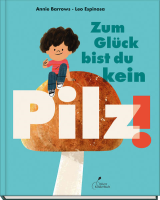 Barrows, AnnieZum Glück bist du kein Pilz!2023BilderbuchIdentität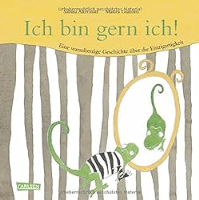 Altermatt, SabinaIch bin gern ich!2016BilderbuchIdentität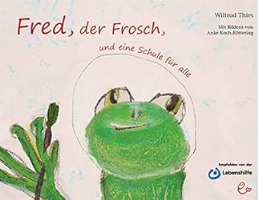 Thies, WiltrudFred, der Frosch, und eine Schule für alle2015BilderbuchIdentität